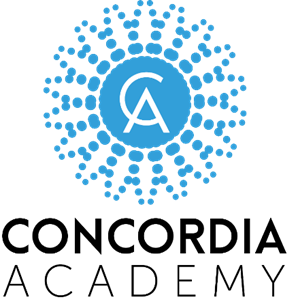 School Business ManagerJob DescriptionJOB OUTLINE1 a) REASON JOB EXISTS AND PURPOSEThe School Business Manager promotes the highest standards for business ethos within administrative function of the Academy and strategically ensures the most effective use of resources in support of the Academy’s learning objectives.The School Business Manager is responsible for the Financial Resource Management/Administration Management/Management Information and ICT/Human Resource Management areasTo operate, maintain and develop the administrative and financial procedures and systems of the Academy in co-operation with the other members of the Senior Management Team and GovernorsTo ensure the efficient of all facilities on the siteTo advise the other members of the Senior Management Team on matter so as to contribute to the successful and effective operation of  the Academy in meeting its educational aims1 b) MAIN AREAS OF RESPONSIBLITY						Leadership & StrategyTo function as a member of Senior Leadership Team (SLT), ensuring that the decision making is part of a shared processAttend Senior Leadership Team meetings and school events as requiredAttend full Governing Body and appropriate Governor’s sub-committee meetingsNegotiate and influence strategic decision making within the Academy’s Senior Leadership TeamPlan and manage change in accordance with the Academy development plan Promoting the Academy within the communityFinancial Resource ManagementIn consultation with the Senior Team and Governors prepare, submit and monitor a realistic and balanced budget for academy activity and to achieve value for moneyIdentify and inform the Headteacher and Governors of the causes of significant variance and take prompt corrective actionPropose revision to the budget if necessary, in response to significant or unforeseen developmentsProvide ongoing budgetary information to relevant peopleAdvise the Head and Governors if fraudulent activities are suspected or uncoveredMaintain a strategic financial plan that will indicate the trends and requirements of the academy development plan and will forecast future year budgetsTo prepare financial returns for the DfE, ESFA, LA and other central and local government agencies with statutory deadlinesTo monitor all accounting procedures and resolve any problems, including: The ordering, processing and payment for all goods and services provided to the Academy. The operation of all bank accounts, ensuring that a full reconciliation is undertaken at least once per month. Preparation of invoices and collection of fees of other duesIdentify additional finance required to fund the Academy’s proposed activities Seek and make use of specialist finance expertise Maximise income through lettings and other activitiesSelect types of investments which are appropriate for the Academy, taking account of risks, views of stakeholders and identify possible and suitable providers in order to maximise returnPresent timely and fully costed proposals, recommendations or bidsPut formal finance agreements in place with suitable providers for agreed amounts, at agreed times and appropriate agreed costs and repayment schedules and monitor their effectiveness and implementation Administration ManagementManage the whole academy administrative function including Academy Reception, reprographics and recordsTo provide the preparation and production of all correspondence, records, policies and publicationsTo be responsible for obtaining the necessary licences and permissions and ensuring their relevance and timelessness To be responsible for the systems and general management of the academy’s administrative and financial computer network, the implementation of appropriate Management Information Systems and the full computerisation of the administration accounting and record systems, including desk top publishingActing as Systems Manager for the administrative computer networkDesign, maintain and manage systems and link processes that interact and deliver outcomes based on the academy’s aims and goals to form complete systemsEstablish and use effective methods to review and improve administrative systems and ensure systems are streamlined to maximise efficiency and avoid duplicationBenchmark systems and information to assess trends and make appropriate recommendations Prepare information for publications and returns for the DfE, ESFA, LA and other agencies and stakeholders within statutory guidelines To handle all other matters relating to the administrative nature which may ariseManagement Information Systems & ICTIn consultation with ICT coordinator:consider approaches for existing use and future plans to introduce or discard technology in the academy,consult with relevant people and other parties to introduce new technology or improve existing technology for different purposesensure that the academy has a strategy for using technology aligned to the overall vision and plans for the academy ensuring value for moneyCommunicate the strategy and relevant policies, including Data Protection for use of technology across the academyEnsure contingency plans are in place in the case of technology failure, and liaise with ICT support where necessaryEnsure data collection systems providing information to stakeholders are streamlined to maximise efficiency of the data suppliedHuman Resource ManagementTo be responsible for personnel matter relating to all staff, for the clearance for new staff- medical, child protection and to arrange the issue of contracts of employmentTo maintain confidential staff recordsManage the payroll services for all academy staff including the management of pension schemes and associate servicesPrepare all payroll paperwork on a monthly basis, in line with published calendar, and liaise with MAT Payroll Agency and other external bodiesComplete administration of forms for Government Pension Scheme and Teaching Pensions AgenciesMaintain the School’s Single Central Record, keeping the information protected and always currentEnsure the academy’s Equality Policy is clearly communicated to all staffEnsure that all Recruitment, Appraisal, Staff Development, Grievance, Disciplinary and Redundancy policies and procedures comply with legal and regulatory requirements To manage and co-ordinate the recruitment of all staff To line manage Administrative Staff, Catering Manager, MDA Supervisor(s) and Premises ManagerTo be responsible for professional development, appraisal and training of all Administrative, Catering, Midday and Site staffMonitor the relevant legal, regulatory, ethical and social requirements and the effect they have on the academy and staff Seek and make use of specialist expertise in relation to HR issuesEvaluate the academy’s strategic objectives and obtain information for workforce planning Facility & Property ManagementOverall responsibility for the site and its developmentTo compile and maintain asset registersTo be responsible for the letting of the academy premises to outside organisations and staff, with particular reference to the development of extended services and the local communityTo maximise income generation and energy saving within the ethos of the academy trustEnsure a safe environment for the stakeholders of the academy; to provide a secure environment in which due learning processes can be providedEnsure ancillary services e.g. catering, cleaning, etc., are monitored and managed effectivelySeek professional advice on insurance and advise the SLT on appropriate insurances for the academy and implement and manage such schemes accordingly.CateringTo manage the Catering Facility, including preparation and monitoring budget, preparing monthly and year end Trading Accounts, monitoring menu preparation and general administration of meals. To line manage catering staff to ensure, with the assistance of the Catering Support Consultant all Health and Safety regulations and food standards are metHealth & SafetyAct as the school’s Health & Safety Coordinator and Fire Officer/Marshall.Plan, instigate and maintain records of fire practices and alarm tests.Ensure the school’s written health & safety policy statement is clearly communicated and available to all people.Ensure the health & safety policy is implemented at all times, put into practice and is subject to review and assessment at regular intervals or as situations change.Enable regular consultation with people on health and safety issues.Ensure systems are in place to enable the identification of hazards and risk assessments.Ensure systems are in place for effective monitoring, measuring and reporting of health and safety issues to the Senior Leadership Team, Governors and where appropriate the Health & Safety Executive.Ensure the maximum level of security consistent with the ethos of the Academy Trust.Oversee statutory obligations are being met for pupils with special educational needs, ensuring that financial and supporting agency services are adequate for their diverse needs.Headteacher’s Personal AssistantTo act as a personal and confidential Personal Assistant to the HeadteacherDealing with correspondence, attending meetings, etc. on behalf of the HeadteacherGeneralTo participate in performance and development review process, taking personal responsibility for identification of learning, development and training opportunities in discussion with the line managerTo organise and attend key school events where necessary and required, such as Parents’ Evening, School Fairs, etc. To comply with individual responsibilities, in accordance with the role, for health and safety in the workplaceEnsure that all duties and services provided are in accordance with the Academy’s Equal Opportunities Policy The Academy Trust is committed to safeguarding and promoting the welfare of children and young people and expects all staff and volunteers to share in this commitment1 a) EQUALITIESBe aware of and support difference and ensure that the school’s equalities and diversity policies are followed.1 b) HEALTH AND SAFETYBe aware of and comply with policies and procedures relating to child protection; health and safety; confidentiality; and data protection and report all concerns to an appropriate person.      1 c) DISCLOSURE AND BARRING SERVICEThis post is classed as having a high degree of contact with children or vulnerable adults and is exempt from the Rehabilitation of Offenders Act 1974.  An Enhanced DBS disclosure will be sought through the Criminal Records Bureau as part of the Academy’s pre-employment checks.        1 d) ADDITIONAL INFORMATIONThe jobholder is required to contribute to and support the overall aims and ethos of the school. All staff are required to participate in training and other learning activities, and in performance management and development as required by the schools’ policies and practices.** The duties and responsibilities listed above describe the post as it is at present.  The post holder is expected to accept any reasonable alterations that may from time to time be necessary.2. ORGANISATION CHARTHead TeacherSenior Management Team (including School Business Manager)                      Teaching Staff                      TAs            Admin and Premises Staff	3. SUPERVISIONThe jobholder is managed by the Headteacher and is a member of the school’s Senior Leadership Team.The jobholder manages a team of staff who lead the support staff functions (such as finance, premises, staffing and administration) in the academy.4. JOB CONTEXTThe jobholder provides leadership to all of the academy’s activities that are not directly related to teaching and learning.5. CONTACTSThe jobholder will work with all members of staff in the academy and have contact with parents, governors and the Academy Trust.6. KNOWLEDGE, EXPERIENCE AND TRAININGExperience of working at management level in a business/school environment.Relevant professional qualifications or experience in a relevant discipline (such as accountancy).Ability to organise, lead and motivate staff.Ability to persuade, negotiate and influenceAbility to interpret statistics, regulations and guidance and to devise policy and practice in the light of these.7. 	JOB ENTITLEMENTSAccess to training and staff development according to personal development needs and the needs of the schoolAnnual Performance Appraisal and reviews8.	ADDITIONAL INFORMATIONThe jobholder is required to contribute to and support the overall aims and ethos of the academy.All staff are required to participate in training and other learning activities, and in performance management and development, as required by the school's policies and practice.9.	REVIEW OF DUTIESThe specific duties attached to any member of staff are subject to annual review and may, after discussion, be changed.  The post-holder is expected to perform any other duties requested by the Headteacher.The hours and weeks worked in this role will be reviewed annually, and may change annually as the Academy grows. Signed colleague      ………………………………………….	Date ……………………………..Signed Headteacher …………………………………………..	Date …………………………….Pay Scale/Grade:NJC Scale Points 28 to 34 £27342 to £32637Actual salary £26460 - £30960 (depending on skills/experience)ContractPermanent – 38 hours a week, 47.8 weeks per year (subject to change after annual review)Reports to:Headteacher, Regional School Business ManagerResponsible for:Administration staff, Catering Managers, Caretaker/Premises Manager, Other site staffLiaison with:Teaching Staff, Support Staff, Headteacher, Senior Leadership Team, Students, Contractors, Stakeholders